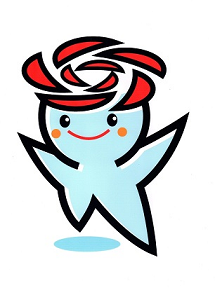 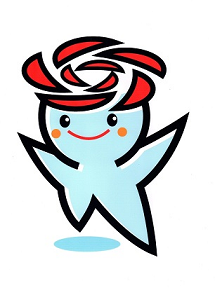 地域での支えあいの姿「行政区・行政組合」への加入をお勧めします！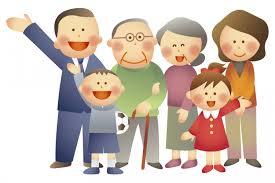 一定の地域住民の皆さまによって、ふれあいのある住みよい地域コミュニテイの実現に向け、さまざまな共同活動を行っています。＊行政区・行政組合への加入については、加入方法やごみ集積所の確認など判らないことが多くあるかと思いますので、地域のさまざまな活動の相談も兼ね、お住まいのご近所の方や区長さん、組合長さん、町内会長さんに聞いていただくようお願いします。　　　　　　　　　　　　　■問い合わせ先■　　五霞町役場　総務課　℡０２８０－８４－１１１１（代表）